Leisure in different geographical and developmental contextsWhat is the relationship between GNI (gross national income per person) and the percentage of employees working 50 hours or more per week?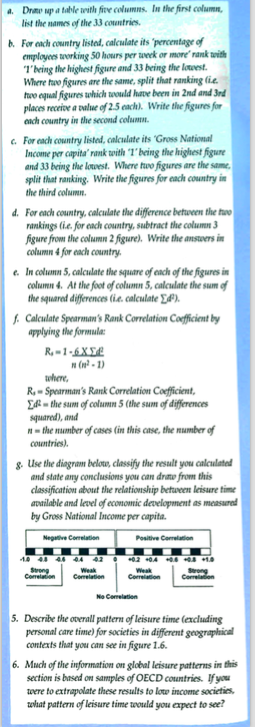 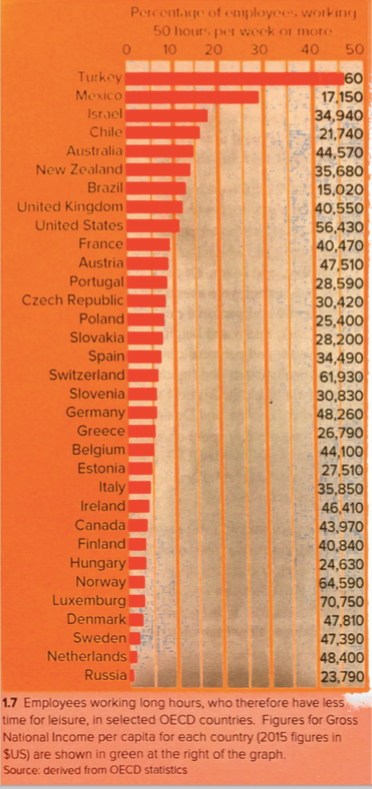 Draw a scatter graph of the data above. GNI per capita should be on the vertical axis and employees working 50 hours or more on the horizontal axis. Try to draw a line of best fit through the scatter points.Describe the relationship you have found in the graph.Calculate a more statistically precise analysis of the data by performing a Spearman’s Rank statistical test. Instructions for how to do this are above.Describe the findings of your statistical analysis.Spearman’s Rank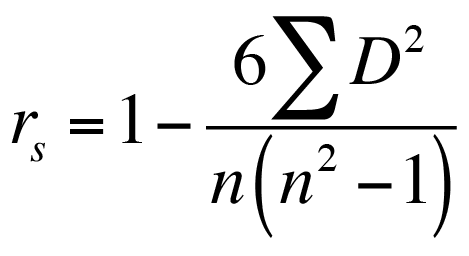 R = Spearman’s Rank Correlation CoefficientD = Difference between the ranks= sum of the differences squared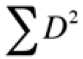 n= the number of cases (in this case the number of countries = 33)COUNTRYGNI per capitaRank GNI% working 50 hrs or more per week% work rankDifference (between the ranks)Difference squaredTOTAL: